
ประกาศมหาวิทยาลัยเทคโนโลยีราชมงคลธัญบุรี
เรื่อง ประกาศผู้ชนะการเสนอราคา ซื้อวัสดุสำนักงาน รายการพลาสติกที่พัง URBAN จำนวน ๓ รายการ (สวส.) โดยวิธีเฉพาะเจาะจง
--------------------------------------------------------------------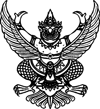 
ประกาศมหาวิทยาลัยเทคโนโลยีราชมงคลธัญบุรี
เรื่อง ประกาศผู้ชนะการเสนอราคา ซื้อวัสดุสำนักงาน รายการพลาสติกที่พัง URBAN จำนวน ๓ รายการ (สวส.) โดยวิธีเฉพาะเจาะจง
--------------------------------------------------------------------               ตามที่ มหาวิทยาลัยเทคโนโลยีราชมงคลธัญบุรี ได้มีโครงการ ซื้อวัสดุสำนักงาน รายการพลาสติกที่พัง URBAN จำนวน ๓ รายการ (สวส.) โดยวิธีเฉพาะเจาะจง  นั้น
               วัสดุสำนักงาน รายการพลาสติกที่พัง URBAN จำนวน ๓ รายการ ผู้ได้รับการคัดเลือก ได้แก่ บริษัท          โมเดอร์นฟอร์มกรุ๊ป จำกัด (มหาชน) (ส่งออก,ขายส่ง,ขายปลีก,ให้บริการ,ผู้ผลิต) โดยเสนอราคา เป็นเงินทั้งสิ้น ๓๔,๖๖๘.๐๐ บาท (สามหมื่นสี่พันหกร้อยหกสิบแปดบาทถ้วน) รวมภาษีมูลค่าเพิ่มและภาษีอื่น ค่าขนส่ง ค่าจดทะเบียน และค่าใช้จ่ายอื่นๆ ทั้งปวง               ตามที่ มหาวิทยาลัยเทคโนโลยีราชมงคลธัญบุรี ได้มีโครงการ ซื้อวัสดุสำนักงาน รายการพลาสติกที่พัง URBAN จำนวน ๓ รายการ (สวส.) โดยวิธีเฉพาะเจาะจง  นั้น
               วัสดุสำนักงาน รายการพลาสติกที่พัง URBAN จำนวน ๓ รายการ ผู้ได้รับการคัดเลือก ได้แก่ บริษัท          โมเดอร์นฟอร์มกรุ๊ป จำกัด (มหาชน) (ส่งออก,ขายส่ง,ขายปลีก,ให้บริการ,ผู้ผลิต) โดยเสนอราคา เป็นเงินทั้งสิ้น ๓๔,๖๖๘.๐๐ บาท (สามหมื่นสี่พันหกร้อยหกสิบแปดบาทถ้วน) รวมภาษีมูลค่าเพิ่มและภาษีอื่น ค่าขนส่ง ค่าจดทะเบียน และค่าใช้จ่ายอื่นๆ ทั้งปวงประกาศ ณ วันที่  ๓๐ ตุลาคม พ.ศ. ๒๕๖๒